附件1南阳师范学院2018年录取通知书征集活动报名表附件2录取通知书参考元素1．南阳师范学院校徽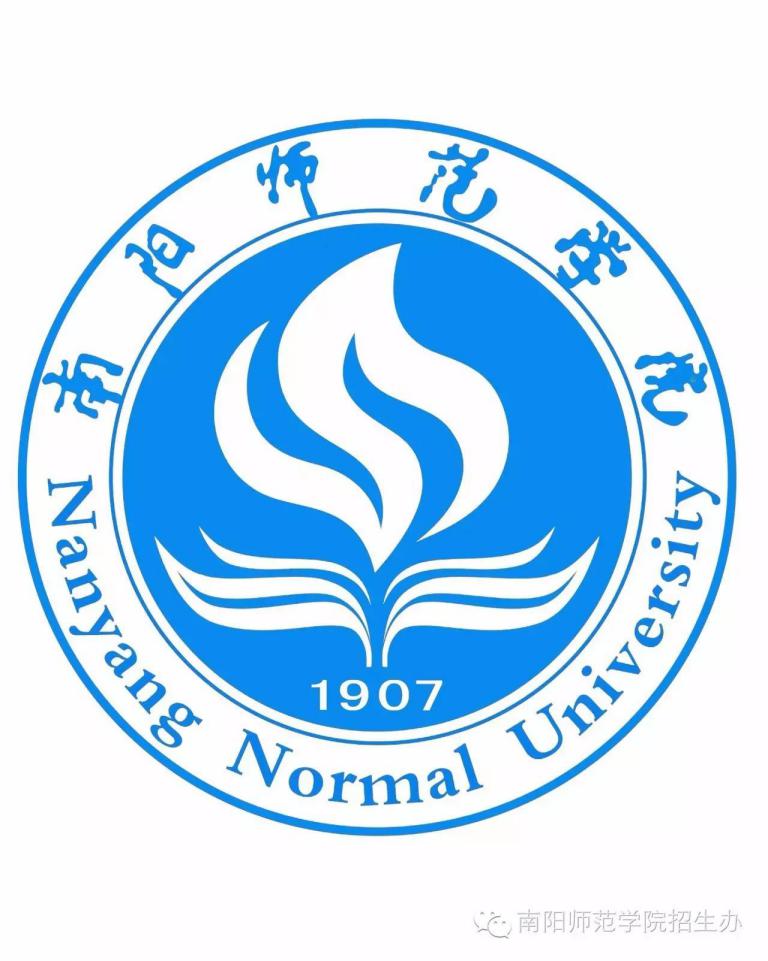 2．南阳师院校名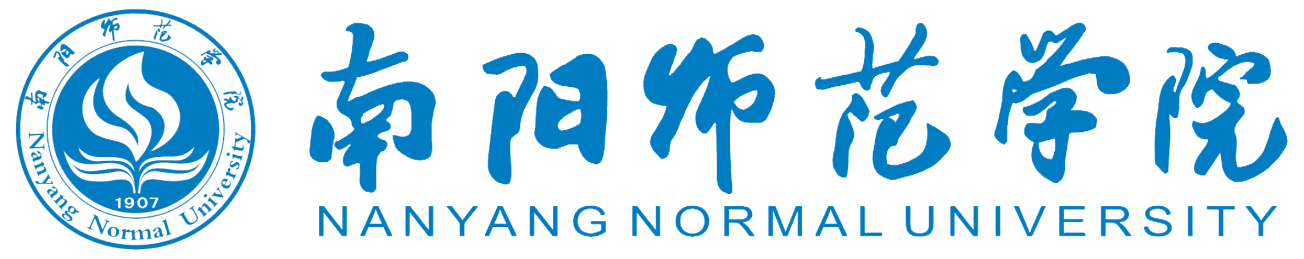 3．南阳师院招生办微信订阅号二维码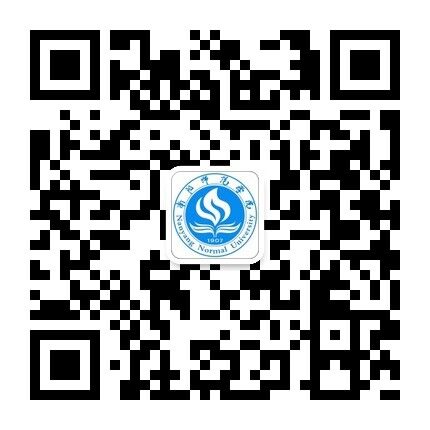 姓名学院、专业班级学号工作单位、职务/职称（教职工填写）工作单位、职务/职称（教职工填写）工作单位、职务/职称（教职工填写）联系电话联系电话电子邮箱电子邮箱创意说明(300字左右)创意说明(300字左右)需要说明的其他事项需要说明的其他事项（细节尺寸、印刷工艺等）（细节尺寸、印刷工艺等）（细节尺寸、印刷工艺等）（细节尺寸、印刷工艺等）